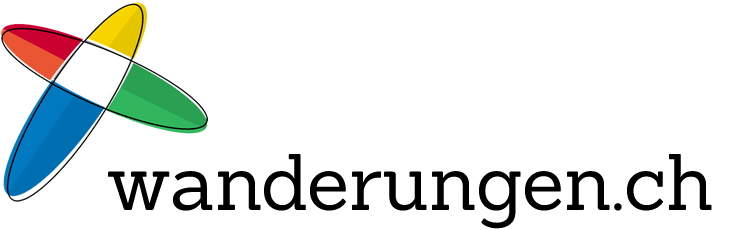 Eine Webseite von tourenguide.chMedienmitteilung vom 30.04.2015Best of Schweizer WanderregionenWanderungen.ch sucht die besten und beliebtesten Wanderregionen der Schweiz und zeichnet diese mit dem Label "Best of Schweizer Wanderregionen" aus. Die Auszeichnung erfolgt in 3 Schritten.Schritt 1: Redaktionelle Bewertungen8 wanderrelevante Kriterien bilden die Basis für die Bewertungen der Wanderregionen. Die Qualität des Wanderangebots und die Eignung für bestimmte Zielgruppen stehen dabei im Vordergrund.Wie abwechslungsreich ist das Wanderwegnetz? Wie umfangreich ist das Winterwanderwegnetz? Wie wirkt das Landschaftsbild? Welche speziellen Erlebnisse bietet die Region den wandernden Gästen? Wie ist das Thema Wandern auf der offiziellen Webseite eingebunden? Wie geeignet ist die bewertete Region für Wanderungen mit Kindern, für Genusswanderer und für sportlich orientierte Wanderer? Diese, für Wanderinnen und Wanderer, zentralen Fragen werden detailliert durchleuchtet und bewertet.Für jedes der 8 Kriterien verteilt wanderungen.ch jeweils zwischen 6 (ausgezeichnet) und 1 (unbrauchbar) Punkten. Die Gesamtpunktzahl wird anschliessend zusammen mit den Bewertungsdetails und einem Portrait der Region auf wanderungen.ch veröffentlicht.Schritt 2: Nutzer-BefragungAls Ergänzung zu den redaktionellen Bewertungen hat wanderungen.ch am 30.04.2015 eine Nutzer-Befragung lanciert. Bei der Befragung steht die Beliebtheit der Wanderregionen im Vordergrund. Die Teilnehmenden geben an, welche Schweizer Tourismus-Destination ihre Lieblings-Wanderregion ist. Zudem vergeben sie ebenfalls Punkte betreffend der Eignung für bestimmte Wander-Zielgruppen. Die Nutzer-Befragung dauert bis zum 02.08.2015 und wird mit einer Gewinnverlosung unterstützt.Schritt 3: Auszeichnung der WanderregionenIm Anschluss an die Nutzer-Befragung erstellt wanderungen.ch eine Rangliste mit den am besten bewerteten sowie mit den beliebtesten Schweizer Wanderregionen. Dabei werden die Rangpunkte aus den redaktionellen Bewertungen und die Rangpunkte aus der Nutzer-Befragung addiert. Die 3 erstklassierten Regionen erhalten schliesslich das Label "Best of Schweizer Wanderregionen". Die restliche Rangliste wird auf wanderungen.ch publiziert.Mit Best of Schweizer Wanderregionen möchte wanderungen.ch einen aktiven Beitrag zur Entwicklung des Wandertourismus in der Schweiz leisten.Link: wanderungen.ch/best-ofBilderDie Bilder zu dieser Medienmitteilung stehen unter wanderungen.ch/medien zur Verfügung.Absender und KontaktTourenguide.ch
René Rychener
Gottstattstrasse 6
CH-2555 Brügg BE
Email: tourenguide@tourenguide.ch
Telefon: +41 79 508 86 65Wanderungen.ch ist eine umfangreiche Sammlung mit sorgfältig recherchierten Wanderungen, Winterwanderungen, Schneeschuhtouren und Stadtwanderungen in der Schweiz und in Liechtenstein. Portraits und Bewertungen von Schweizer Wanderregionen, Wanderreportagen, Wander-News und weitere Wander-Themen ergänzen den redaktionellen Teil der Webseite. Die Webseite finanziert sich mit Bannerwerbung, mit Provisionen aus Hotelbuchungen sowie mit der Promotion von buchbaren Wanderangeboten.